Лектор ( викладач(і))УКРАЇНСЬКИЙ ДЕРЖАВНИЙ УНІВЕРСИТЕТ НАУКИ І ТЕХНОЛОГІЙ УКРАЇНСЬКИЙ ДЕРЖАВНИЙ УНІВЕРСИТЕТ НАУКИ І ТЕХНОЛОГІЙ 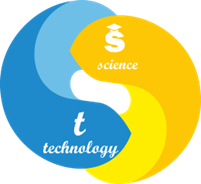 СИЛАБУС « Тайм-менеджмент»Статус дисципліниВибіркова навчальна дисципліна циклу загальної підготовки  Time ManagementКод та назва спеціальності та спеціалізації (за наявності)Усі спеціальності 1 та 2 курсу 015 – Професійна освіта (за спеціалізаціями) 029 – Інформаційна, бібліотечна та архівна справа 101 – Екологія 131 – Прикладна механіка 132 – Матеріалознавство 133 – Галузеве машинобудування 136 – Металургія 141 – Електроенергетика, електротехніка та електромеханіка144 – Теплоенергетика 161 – Хімічні інженерія та технології 175 – Інформаційно-вимірювальні технології 183 – Технології захисту навколишнього середовищаНазва освітньої програмиУсі ОППОсвітній ступіньПерший (бакалаврський)Обсяг дисципліни (кредитів ЄКТС)4 (120 годин)Терміни вивчення дисципліни1 курс -2/1, 2/2; 2 курс- 4/1Назва кафедри, яка викладає дисципліну, абревіатурне позначенняКаф металургії чавуну і сталі (напрям інженерна педагогіка)Мова викладанняукраїнськаФото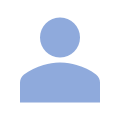 (за бажанням)Проф., док. пед. наук ЛУЧАНІНОВА Ольга ПетрівнаE-mail: 2017olgaperrovna@gmail.com Фото(за бажанням)корпоративний Е-mail o.p.luchaninova@ust.edu.ua  Фото(за бажанням)Сторінка викладача https://nmetau.edu.ua/ua/mdiv/i2030/p-2/e889https://scholar.google.com.ua/citations?user=zToGwRgAAAAJ&hl=ru Фото(за бажанням)лінк на дисципліну (за наявністю)Фото(за бажанням)Гагаріна, 4, центральний корпус, кімн. 406  номер телефонуПередумови вивчення дисципліниВивченню дисципліни має передувати вивчення дисциплін: загального циклу з будь-якої спеціальностіМета навчальної дисциплінинадати студентам ясне і чітке уявлення про теоретичні та методологічні засади сучасного тайм-менеджменту; виробити навички самоорганізації, мотивації, цілепокладання, розстановки пріоритетів, делегування повноважень, контролю і оцінки особистих показників діяльності, освоїти навички володіння методами організації робочого часу та раціонального використання ресурсів; сформувати навички самостійної, творчої роботи; вміння організовувати свою працю, розвинути здібності породжувати нові ідеї, знаходити нові підходи до їх реалізаціїОчікувані результати навчанняУ результаті вивчення дисципліни магістр повинен виявити ПР1. Застосовувати знання основних форм і законів збереження часу, вміння його планувати й управляти ним.  РН1. Здатність використовувати багатство мови  у професійно- комунікативній діяльності  РН2.Здатність моделювати процес професійної        комунікації, враховуючи його структурні елементи та організовувати процес прийому й передачі інформації.РН3. Здатність застосовувати знання інформаційних ресурсів комп’ютерних технологій для організації  свого тайму.Зміст дисциплінимодуль 1 «Загальні положення про тайм-менеджмент» модуль 2 «Професійна комунікація і тайм-менеджмент»модуль 3 «Засоби тайм-менеджменту»модуль 4 «Роль особистісного менеджменту в ужитті людини»Контрольні заходи та критерії оцінюванняОцінки розділів 1, 2, 3, 4 (відповідно РО1, РО2, РО3 та РО4) визначаються за 12-бальною шкалою згідно із затвердженими за результатами контрольних робіт у тестовій формі (КЗ1, КЗ2, КЗ3 та КЗ4).Формою семестрового контролю з дисципліни є диференційований залік.Політика викладання1. Політика щодо академічної доброчесності. Академічна доброчесність базується на засудженні практик списування, плагіату, фабрикації. Політика щодо академічної доброчесності регламентується "Положення про академічну доброчесність в УДУНТ https://diit.edu.ua/upload/files/shares/9_Documents/learning_organization/PorjadokDobrochesnosti.pdf  у разі порушення здобувачем вищої освіти академічної доброчесності, робота оцінюється незадовільно та має бути виконана повторно. При цьому викладач залишає за собою право змінити тему завдання. 2. Політика щодо дедлайнів та перескладання: Кожне завдання має бути виконано у встановлені терміни. Роботи, які здаються із порушенням термінів без поважних причин оцінюються на нижчу оцінку. Здобувач може отримати додаткові бали за виконання додаткових завдань. Перескладання екзамену відбувається із дозволу адміністрації університету за наявності поважних причин (хвороба, сімейні обставини, відрядження, тощо), що підтверджуються документально.Засоби навчанняНавчальний процес передбачає як діалог, комунікативні ситуації, предметний дискурс, так і використання мультимедійного комплексу, наявність проектора, електронних презентацій з тем курсу, які розроблені в програмі PowerPoint та оболонки  гуглкласу для роботи в системі дистанційного або змішаного навчання.Навчально-методичне забезпечення Основна (базова) література5.Брайан Трейсі  Зроби це зараз. 21 чудовий спосіб зробити більше за менший час.2016. 112 с.6.Джефф Сазерленд Скрим. Революційний метод управління проєктами. 2014. 220 с.7.Davis R. Time Management: How to Find the Time and Motivation to be Productive and Get Things Done. / Russell Davis. N.Y.: CreateSpace Independent Publishing Platform, 2017. 66 p.Інформаційні ресурси1.https://lb.ua/society/2022/02/22/506318_taymmenedzhment_metodi_upravlinnya.html 2.https://lemon.school/blog/bazovi-tehniky-tajm-menedzhmentu-neobhidni-kozhnomu 3.https://csitjournal.khmnu.edu.ua/index.php/csit/article/view/192 4. Вища школа[Електронний ресурс]. – Режим доступу:https://kymu.edu.ua/upload/pdf_files/journal.pdf